Załącznik nr 1Do zarządzenia 16/2021PROGRAMWYCHOWAWCZO-PROFILAKTYCZNYZESPOŁU SZKOLNO – PRZEDSZKOLNEGOw WięckowicachROK SZKOLNY 2021/2022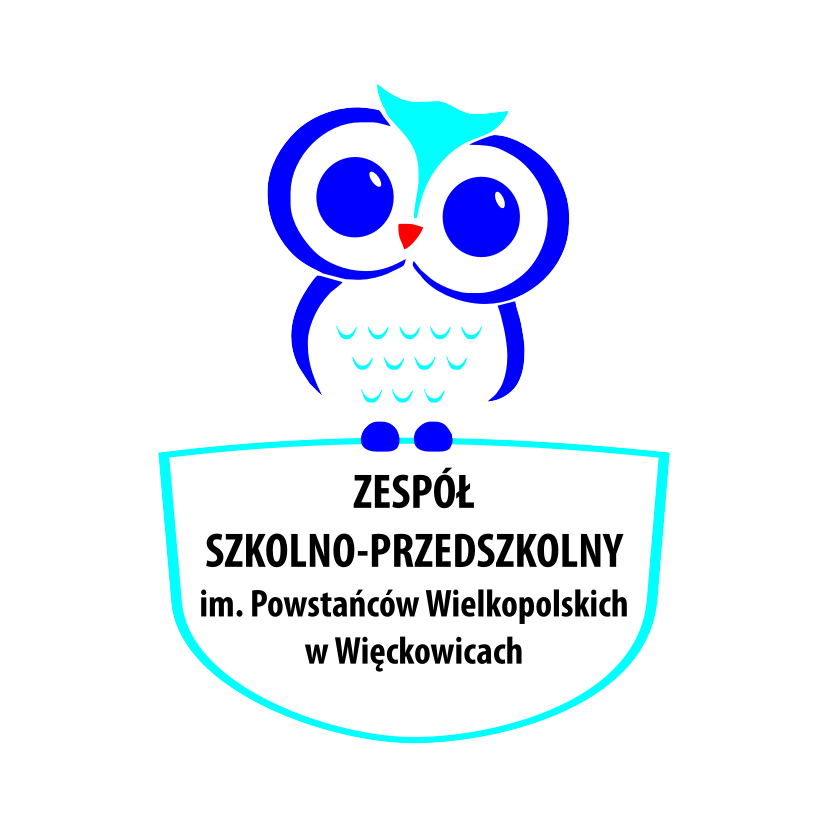 SPIS TREŚCI:Podstawy prawneWstępMisja szkołyWizja szkołyModel AbsolwentaStruktura oddziaływań wychowawczychDziałania:Ewaluacja skuteczności programu wychowawczo-profilaktycznegoPODSTAWY PRAWNE:Ustawa z dnia 14 grudnia 2016 r. – Prawo oświatowe (Dz. U. z 2017 r. poz. 59, 949)Art. 26.1. Szkoły oraz placówki, o których mowa w art. 2 pkt 3–5, 7 i 8, realizują program wychowawczo-profilaktyczny obejmujący:treści i działania o charakterze wychowawczym skierowane do uczniów, oraztreści i działania o charakterze profilaktycznym dostosowane do potrzeb rozwojowych uczniów, przygotowane w oparciu o przeprowadzoną diagnozę potrzeb i problemów występujących w danej społeczności szkolnej, skierowane do uczniów, nauczycieli i rodziców.2. Przepisu ust. 1 nie stosuje się do przedszkoli i szkół dla dorosłychArt. 1. System oświaty zapewnia w szczególności:1) realizację prawa każdego obywatela Rzeczypospolitej Polskiej do kształcenia się oraz prawa dzieci i młodzieży dowychowania i opieki, odpowiednich do wieku i osiągniętego rozwoju;2) wspomaganie przez szkołę wychowawczej roli rodziny;3) wychowanie rozumiane jako wspieranie dziecka w rozwoju ku pełnej dojrzałości w sferze fizycznej, emocjonalnej, intelektualnej, duchowej i społecznej, wzmacniane i uzupełniane przez działania z zakresu profilaktyki problemów dzieci i młodzieży;Rozporządzenie Ministra Edukacji Narodowej z dnia 11 sierpnia 2017 r. w sprawie wymagań wobec szkół i placówek(Dz.U. z 2017 r. poz. 1611)Wymagania wobec szkół podstawowych, szkół ponadpodstawowych, artystycznych, placówek kształcenia ustawicznego, placówek kształcenia praktycznego oraz ośrodków dokształcania i doskonalenia zawodowegoProcedury edukacyjne są zorganizowane w sposób sprzyjający uczeniu się.Uczniowie nabywają wiadomości i umiejętności określone w podstawie programowej.Uczniowie są aktywni.Kształtowane są postawy i respektowane normy społeczne.Szkoła lub placówka realizuje działania wychowawcze i profilaktyczne – w tym mające na celu eliminowanie zagrożeń oraz wzmacnianie pożądanych zachowań – które są dostosowane do potrzeb uczniów i środowiska.Ocenia się ich skuteczność, a w razie potrzeb – modyfikuje.Działania szkoły lub placówki zapewniają uczniom bezpieczeństwo fizyczne i psychiczne, a relacje między wszystkimi członkami społeczności szkolnej są oparte na wzajemnym szacunku i zaufaniu. Zasady zachowania i wzajemnych relacji w szkole lub placówce są ustalone i przestrzegane przez uczniów, pracowników szkoły oraz rodziców.Szkoła lub placówka wspomaga rozwój uczniów, z uwzględnieniem ich indywidualnej sylwetki.Rodzice są partnerami szkoły lub placówki.Szkoła lub placówka współpracuje ze środowiskiem lokalnym na rzecz wzajemnego rozwoju.Szkoła lub placówka, organizuje procesy edukacyjne, uwzględnia wnioski z analizy wyników egzaminu ósmoklasisty egzaminu maturalnego, egzaminu potwierdzającego kwalifikacje w zawodzie oraz innych badań zewnętrznych i wewnętrznych.Zarządzanie szkołą lub placówką służy jej rozwojowi.Ustawa z dnia 26 stycznia 1982 r. - Karta Nauczyciela (Dz.U. 2017 r. poz. 1189)Art. 6. Nauczyciel obowiązany jest:rzetelnie realizować zadania związane z powierzonym mu stanowiskiem oraz podstawowymi funkcjami szkoły: dydaktyczną, wychowawczą 
i opiekuńczą, w tym zadania związane z zapewnieniem bezpieczeństwa uczniom w czasie zajęć organizowanych przez szkołę;wspierać każdego ucznia w jego rozwoju;dążyć do pełni własnego rozwoju osobowego;kształcić i wychowywać młodzież w umiłowaniu Ojczyzny, 
w poszanowaniu Konstytucji Rzeczypospolitej Polskiej, w atmosferze wolności sumienia i szacunku dla każdego człowieka;dbać o kształtowanie u uczniów postaw moralnych i obywatelskich zgodnie z ideą demokracji, pokoju i przyjaźni między ludźmi różnych narodów, ras i światopoglądów.Rozporządzenie Ministra Edukacji Narodowej z dnia 18 sierpnia 2015 r. w sprawie zakresu i form prowadzenia w szkołach i placówkach systemu oświaty działalności wychowawczej, edukacyjnej, informacyjnej i profilaktycznej w celu przeciwdziałania narkomanii (Dz.U. 2015 poz. 1249)WSTĘPProgram wychowawczo-profilaktyczny realizowany w Zespole Szkolno – Przedszkolnym w Więckowicach opiera się na hierarchii wartości przyjętych przez radę pedagogiczną, radę rodziców i samorząd uczniowski, wynikających z przyjętej w szkole koncepcji pracy oraz tradycji.Działania zawarte w programie wychowawczo-profilaktycznym są spójne z wewnątrzszkolnym systemem oceniania oraz statutem szkoły. 
Myśl przewodnia podejmowanych w szkole działań wychowawczych i profilaktycznych opiera się na założeniu, że wychowanie jest zadaniem realizowanym w rodzinie i w szkole, która w swojej działalności musi uwzględniać zarówno wolę rodziców, jak i priorytety edukacyjne państwa.Wychowanie rozumiane jest jako wspieranie uczniów w rozwoju ku pełnej dojrzałości w sferze fizycznej, emocjonalnej, intelektualnej, duchowej oraz społecznej. Proces wychowania jest uzupełniany poprzez działania z zakresu profilaktyki problemów uczniów.Program wychowawczo-profilaktyczny został opracowany na podstawie przeprowadzonej diagnozy potrzeb i problemów występujących w środowisku szkolnych i lokalnym. Uwzględniono:Wyniki ewaluacji wcześniejszego szkolnego programu wychowawczo-profilaktycznego,Wyniki z nadzoru pedagogicznego sprawowanego przez dyrektora w poprzednim roku szkolnym,Wyniki prowadzonej ewaluacji wewnętrznej na temat wartości i postaw patriotycznych wśród uczniów.Wyniki przeprowadzonej diagnozy w zakresie występujących w środowisku szkolnym potrzeb rozwojowych w tym czynników chroniących i czynników ryzyka.Innych form prowadzenia diagnozy: analiza dokumentacji tj. sprawozdania klasowych zespołów wychowawczych, w tym Zespołu Wychowawczego, sprawozdania pedagoga szkolnego/psychologa szkolnego.Dokumentów ważnych dla szkoły i jej społecznościProgram wychowawczo- profilaktyczny obejmuje wytyczne polityki oświatowej państwa w roku szkolnym 2019/2020:- Profilaktyka uzależnień w szkołach i placówkach oświatowych.- Wychowanie do wartości przez kształtowanie postaw obywatelskich i patriotycznych.- Wdrażanie nowej podstawy programowej kształcenia ogólnego w szkołach podstawowych i ponadpodstawowych.- Rozwijanie kompetencji matematycznych uczniów.- Rozwijanie kreatywności, przedsiębiorczości i kompetencji cyfrowych uczniów, w tym bezpieczne i celowe wykorzystywanie technologii informacyjno-komunikacyjnych w realizacji podstawy programowej kształcenia ogólnego.MISJA SZKOŁYNasza szkoła za podstawę nauczania i wychowania przyjmuje wszechstronny rozwój osobowości ucznia, uwzględniający jego predyspozycje psychiczne, emocjonalne, intelektualne, środowisko rodzinne  i kulturowe oraz kształtowanie jego postaw społecznych i obywatelskich w duchu poszanowania dla tradycji narodowych, państwowych i lokalnych.Naszym priorytetem jest osiąganie wysokiej jakości opieka dydaktyczna i wychowawcza sprzyja osiąganiu przez dziecko pełnych możliwości rozwojowych.Dyrektor oraz wszyscy pracownicy przedszkola i szkoły będą starali się:zapewnić dzieciom opiekę oraz bezpieczeństwo,tworzyć warunki dla indywidualnego  i wszechstronnego rozwoju,wspierać działania wychowawcze i edukacyjne rodziców,kształtować postawy moralne, proekologiczne, prozdrowotne,dbać o dobry wizerunek placówki w środowisku,analizować i oceniać efekty swojej pracy.WIZJA SZKOŁY,,Pozwólmy dzieciom doświadczać po omacku, 
wydłużać swoje korzenie, eksperymentować 
i drążyć, dowiadywać się i porównywać, (...) 
pozwólcie mu wyruszyć w podróże odkrywcze,
czasem trudne, ale pozwalające znaleźć
taki pokarm, jaki będzie dla niego pożyteczny.”
C. FreinetW    koncepcji  pracy i działań  Zespołu  chcemy opierać się na ustalaniu priorytetów niezbędnych do organizacji i funkcjonowania  placówki  pod  kątem  utrzymania  jak  najlepszego  wizerunku,  a  co  za  tym idzie spełniać oczekiwania rodziców i dzieci, władz gminy i kuratoryjnych. Będziemy dążyć do bycia  nowoczesnym zespołem nauczycieli,  który  wypełnia swoje zadania w sposób  twórczy  i  efektywny,  ściśle  współpracując  z  personelem, rodzicami i społecznością lokalną oraz organem prowadzącym.Jako kadra pedagogiczna oraz pracownicy niepedagogiczni będziemy dążyć do tego, aby :placówka była bezpieczną, przyjazną dzieciom, rodzicom, pracownikom, otwartą na ich potrzeb,zapewniano dzieciom opiekę oraz bezpieczeństwo, podmiotowe i indywidualne traktowanie,praca  ukierunkowana była na dziecko, jego potrzeby i wszechstronny rozwój osobowości, zgodnie z nurtem szkół nowoczesnych,pracownicy placówki przeciwdziałali izolacji społecznej i nietolerancji, wychowawcy i pracownicy umożliwiali wyrównywanie szans edukacyjnych wszystkim dzieciom i przygotowując je do podjęcia nauki na kolejnym szczeblu edukacyjnym,oferty edukacyjne stwarzały warunki do twórczości, rozwijania umiejętnościi kształtowania samodzielności oraz wartości moralnych,rodzice stali się partnerami uczestniczącymi w życiu przedszkola oraz szkoły,  zatrudniani byli nauczyciele wykwalifikowani, kompetentni i zaangażowani,placówka uwzględniała w swoich działaniach potrzeby środowiska lokalnego,były promowane osiągnięcia uczniów,stosowane były aktywne metody pracy, programy i nowatorskie rozwiązania gwarantujące wysoką jakość pracy Zespołu,baza, wyposażenie, estetyka pomieszczeń i otoczenia wpływały na wysoki poziom pracy,wykorzystywać potencjał ludzki – wysokokwalifikowaną , doświadczoną kadrę, która będzie  wzorem  działań  nie tylko dla młodych  pracowników  placówki, ale także dla studentów pedagogiki,nawiązywać współpracę z instytucjami rządowymi i poza rządowymi, Uniwersytetem im. Adama Mickiewicza.MODEL ABSOLWENTAJedną z ważniejszych elementów pracy nauczyciela jest dążenie do tego, aby wszyscy  wychowankowie kończyli edukację szkolną szczęśliwi, bogatsi w nowe doświadczenia i gotowi do podjęcia dalszej edukacji na kolejnym etapie.Absolwent  Zespołu Szkolno – Przedszkolnego będzie: przygotowany do odnoszenia sukcesów i radzenia sobie z trudnościami,umiał podejmować działania i przewidywać ich konsekwencje, aktywny, dociekliwy, kreatywny i ambitny,dbał o swoje zdrowie i sprawność fizyczną,wierzył w siebie, posiadał  motywację wewnętrzną do uczenia się,korzystał ze swoich mocnych stron  rozwiązując problemy, które pojawią się w trakcie nauki i w codziennym życiu,szanował środowisko przyrodnicze, dostrzegał piękno otaczającej   przyrody,odróżniał dobro od zła,dostrzegał potrzeby własne i innych,czuł się Polakiem i Europejczykiem,kultywował tradycje narodowe i regionalne.CELEZadaniem  edukacji  przedszkolnej i szkolnej  jest  kształtowanie  umiejętności  potrzebnych dziecku  do  podjęcia  nauki  na kolejnym szczeblu edukacyjnym oraz w późniejszym okresie pracy zawodowej. Jak również  rozwijanie   umiejętności  społecznych, odporności emocjonalnej i zwiększenie podatności na proces uczenia się nie pod kierunkiem dorosłego lecz samodzielnie. Do najważniejszych celów należą:1. Kształtowanie poczucia tożsamości narodowej, przynależności do społeczności szkolnej, lokalnej i regionalnej, świadomości swoich praw i obowiązków. Zaznajamianie z zagrożeniami bezpieczeństwa i zdrowia oraz uczenie prawidłowej reakcji na te zagrożenia.2. Kształtowanie nawyków kulturalnego zachowania, efektywnej współpracy, komunikowania się z rówieśnikami i dorosłymi. Wdrażanie do życia w społeczności szkolnej i w grupie rówieśniczej. Kształtowanie postaw, respektowanie norm społecznych i wychowanie do wartości.3. Wspieranie rozwoju intelektualnego, przygotowanie do odbioru dóbr kultury i sztuki, upowszechnianie czytelnictwa, szanowanie dorobku narodowego przy jednoczesnym otwarciu się na wartości europejskie. Zapobieganie zachowaniom agresywnym.4. Kształtowanie właściwych nawyków higienicznych i zdrowotnych, umiejętności dokonywania wyboru zachowań chroniących zdrowie własne i innych ludzi, propagowanie ekologicznego stylu życia. Motywowanie do zdrowego stylu życia.5. Wspomaganie, w miarę posiadanych zasobów, wszechstronnego i harmonijnego rozwoju ucznia, z uwzględnieniem jego indywidualnej sytuacji. Zapewnienie mu bezpieczeństwa fizycznego, psychicznego i emocjonalnego. Wspieranie ucznia w procesie nabywania wiedzy, sprawności, postaw i nawyków, które zapewniają mu przygotowanie do racjonalnego i godnego życia oraz kontynuacji nauki na dalszym etapie.Sprzyjać właściwej realizacji procesu wychowania i kształcenia będzie:pełna realizacja podstawy programowej przedszkola i szkoły,rozpoznawanie możliwości i potrzeb rozwojowych dzieci,diagnozowanie  i  analizowanie  osiągnięć  dzieci  z uwzględnieniemich możliwości rozwojowych,indywidualizacja  pracy  z   dzieckiem,  wspomaganie  dzieci  wolniejrozwijających się oraz dzieci zdolnych,   podnoszenie  intensywności  i  skuteczności  zajęć mających na celuwyrównywanie szans edukacyjnych,stosowanie oceniania kształtującego,rozwijanie  zainteresowań  i  uzdolnień  dzieci  poprzez  ciekawąi funkcjonalną aranżację przestrzeni,stwarzanie  warunków  do  zabawy,  jako  jednego  z  najważniejszych  elementówwielostronnej aktywności dziecka na etapie wychowania przedszkolnego,wdrażanie w proces edukacyjny nowatorskich metod pracy,dbanie o bezpieczeństwo na terenie szkoły i w jej obrębie,podejmowanie działań wychowawczych eliminujących zagrożenia,kształtowanie  u  dzieci  tożsamości  narodowej,  miłości do ojczyzny,  poszanowania  dla polskiego dziedzictwa kulturowego,wzbogacanie aktywności twórczej dziecka wyrażanej za pomocą artystycznych form wyrazu – ruchowej, tanecznej, słownej czy plastycznej,promowanie zdrowego i ekologicznego stylu życia poprzez : wyrabianie umiejętności zdrowego odżywiania się i nawyków związanych z aktywnością ruchową,propagowanie czytelnictwa m.in. poprzez udział w akcji ,,Cała Polska czyta dzieciom”, tworzenie programów czytelniczych, organizowanie spotkań autorskich,wykorzystanie inicjatyw uczniowskich w organizacji pracy szkoły,regularne przystępowanie do akcji charytatywnych i wolontariatu, proponowanie interesujących form i metod pracy dla uczniów starszych i młodszych: mini konferencje naukowe, grupy zainteresowań.STRUKTURA ODDZIAŁYWAŃ WYCHOWAWCZYCH1.Dyrektor szkoły:•stwarza warunki dla realizacji procesu wychowawczego w szkole, •sprawuje  opiekę  nad  uczniami  oraz  stwarza  warunki  harmonijnego  rozwoju psychofizycznego  poprzez  aktywne  działania  prozdrowotne,  dba  o  prawidłowy poziom pracy wychowawczej i opiekuńczej szkoły, •inspiruje nauczycieli do poprawy istniejących lub wdrożenia nowych rozwiązań w procesie  kształcenia,  przy  zastosowaniu  innowacyjnych  działań  programowych, organizacyjnych  lub  metodycznych,  których  celem  jest  rozwijanie  kompetencji uczniów, •stwarza warunki do działania w szkole lub placówce: wolontariuszy, stowarzyszeń i innych  organizacji,  w  szczególności  organizacji  harcerskich,  których  celem statutowym  jest  działalność  wychowawcza  lub  rozszerzanie  i  wzbogacanie  form działalności dydaktycznej, wychowawczej, opiekuńczej i innowacyjnej szkoły,•współpracuje  z  zespołem  wychowawców,  pedagogiem,  psychologiem  szkolnym, oraz Samorządem Uczniowskim, wspomaga nauczycieli w realizacji zadań,•czuwa nad realizowaniem przez uczniów obowiązku szkolnego,•nadzoruje  zgodność  działania  szkoły  ze  statutem,  w tym  dba  o  przestrzeganie zasad oceniania, praw uczniów, kompetencji organów szkoły,•nadzoruje realizację szkolnego programu wychowawczo-profilaktycznego.2.Rada pedagogiczna: •uczestniczy  w  diagnozowaniu  pracy  wychowawczej  szkoły  i  potrzeb  w  zakresie działań profilaktycznych, •opracowuje wraz z Radą Rodziców projekt  programu  wychowawczo-profilaktycznego  i  uchwala  go  w porozumieniu z Radą rodziców , •opracowuje  i  zatwierdza  dokumenty  i  procedury  postępowania  nauczycieli  w sytuacjach zagrożenia młodzieży demoralizacją i przestępczością, •uczestniczy w realizacji szkolnego programu wychowawczo-profilaktycznego,•uczestniczy w ewaluacji szkolnego programu wychowawczo-profilaktycznego.3.Nauczyciele:•współpracują z wychowawcami klas w zakresie realizacji zadań wychowawczych, uczestniczą w realizacji Szkolnego Programu Wychowawczo-Profilaktycznego,•reagują na obecność w szkole osób obcych, które swoim zachowaniem stwarzają zagrożenie dla ucznia, •reagują na przejawy agresji, niedostosowania społecznego i uzależnień uczniów, •przestrzegają  obowiązujących  w  szkole  procedur  postępowania  w  sytuacjach zagrożenia młodzieży demoralizacją i przestępczością, •udzielają uczniom pomocy w przezwyciężaniu niepowodzeń szkolnych,•kształcą i wychowują dzieci w duchu patriotyzmu i demokracji,•rozmawiają  z  uczniami  i  rodzicami  o  zachowaniu  i  frekwencji  oraz  postępach  w nauce na swoich zajęciach,•wspierają zainteresowania i rozwój osobowy ucznia,4.Wychowawcy klas:•diagnozują sytuację wychowawczą w klasie,•rozpoznają indywidualne potrzeby uczniów,•na  podstawie  dokonanego  rozpoznania  oraz  celów  i  zadań  określonych  w Szkolnym  Programie  Wychowawczo-Profilaktycznym  opracowują  plan  pracy wychowawczej  dla  klasy  na  dany  rok  szkolny,  uwzględniając  specyfikę funkcjonowania zespołu klasowego i potrzeby uczniów,•przygotowują  sprawozdanie  z  realizacji  planu  pracy wychowawczej  i  wnioski  do dalszej pracy,•zapoznają  uczniów  swoich  klas  i  ich  rodziców  z  prawem  wewnątrzszkolnym  i obowiązującymi zwyczajami, tradycjami szkoły,•są  członkami  zespołów samokształceniowych i zadaniowych,  wykonują  zadania  zlecone  przez przewodniczącego zespołu,•oceniają  zachowanie  uczniów  swojej  klasy,  zgodnie  z  obowiązującymi  w  szkole procedurami,•współpracują  z  innymi  nauczycielami  uczącymi  w  klasie,  rodzicami  uczniów, pedagogiem  szkolnym  oraz  specjalistami  pracującymi z  uczniami  o  specjalnych potrzebach,•wspierają uczniów potrzebujących pomocy, znajdujących się w trudnej sytuacji,•rozpoznają oczekiwania swoich uczniów i ich rodziców,•dbają o dobre relacje uczniów w klasie,•podejmują  działania  profilaktyczne  w  celu  przeciwdziałania  niewłaściwym zachowaniom podopiecznych,•współpracują z sądem, policją, innymi osobami i instytucjami działającymi na rzecz dzieci i młodzieży,•podejmują działania w zakresie poszerzania kompetencji wychowawczych5.Pedagog szkolny:•diagnozuje środowisko wychowawcze,•zapewnia uczniom pomoc psychologiczną w odpowiednich formach,•współpracuje   z   rodzicami   uczniów   potrzebującymi   szczególnej   troski wychowawczej lub stałej opieki,•zabiega o różne formy pomocy wychowawczej i materialnej dla uczniów,•współpracuje  z  rodzicami  w  zakresie  działań  wychowawczych  i  profilaktycznych, udziela pomocy psychologiczno-pedagogicznej rodzicom uczniów,•współpracuje  z  placówkami  wspierającymi  proces  dydaktyczno-wychowawczy szkoły  i  poszerzającymi  zakres  działań  o  charakterze  profilaktycznym  w  tym  z poradnią psychologiczno-pedagogiczną,  6.Rodzice:•współtworzą szkolny program wychowawczo-profilaktyczny,•uczestniczą w wywiadówkach organizowanych przez szkołę,•zasięgają informacji na temat swoich dzieci w szkole,•współpracują z wychowawcą klasy i innymi nauczycielami uczącymi w klasie,•dbają o właściwą formę spędzania czasu wolnego przez uczniów,•rada  rodziców  uchwala  w  porozumieniu  z  radą  pedagogiczną  program wychowawczo-profilaktyczny szkoły.7.Samorząd uczniowski:•jest inspiratorem i organizatorem życia kulturalnego uczniów szkoły, działalności oświatowej,  sportowej  oraz  rozrywkowej  zgodnie  z  własnymi  potrzebami  i możliwościami organizacyjnymi w porozumieniu z dyrektorem,•uczestniczy w diagnozowaniu sytuacji wychowawczej szkoły,•współpracuje z Zespołem Wychowawców i Radą Pedagogiczną,  •prowadzi akcje pomocy dla potrzebujących kolegów,  •reprezentuje postawy i potrzeby środowiska uczniowskiego,•propaguje ideę samorządności oraz wychowania w demokracji,•dba o dobre imię i honor szkoły oraz wzbogaca jej tradycję,•może podejmować działania z zakresu wolontariatuDZIAŁANIATreści i zadania Programu Wychowawczo -  Profilaktycznego w Zespole Szkolno – Przedszkolnym w WięckowicachEwaluacja skuteczności programu wychowawczo-profilaktycznegoEwaluacja programu wychowawczo-profilaktycznego polega na zaplanowanym i systematycznym gromadzeniu i przetwarzaniu informacji o warunkach, przebiegu i skuteczności prowadzonych w szkole działań.Ocena skuteczności pozwoli na wprowadzenie odpowiedniej modyfikacji przez co podniesiona zostanie jakość prowadzonych działań.Ewaluacja prowadzona będzie poprzez:Obserwację zachowań uczniów na przestrzeni roku szkolnego,Wywiady z rodzicami uczniów w temacie prowadzonych badań,Przeprowadzania badań ankietowych wśród uczniów, nauczycieli oraz rodziców,Raporty z komendy powiatowej policji,Analizę dokumentacji np. protokoły z posiedzeń szkolnych, sprawozdania wychowawców klas, sprawozdania pedagoga/ psychologa szkolnego, dzienniki lekcyjne, opinie, świadectwa, artykuły prasowe o szkole, archiwalia.Program może być modyfikowany w miarę potrzeb i wpływu propozycji zagadnień do modyfikacji.Program wychowawczo-profilaktyczny został uchwalony przez Radę Rodziców w porozumieniu z Radą pedagogiczną szkoły.Przewodniczący rady pedagogicznej ………………………………………………, w dniu …………………. .Przewodniczący rady rodziców ………………………………………………, w dniu ………………. .Samorząd Uczniowski …………………………………………………………………………………..ObszarZadania i sposób realizacjiOdpowiedzialnyZdrowie - edukacja zdrowotnaSFERA FIZYCZNADziałania promujące zdrowie. Propagowanie zdrowego trybu życia i aktywności fizycznej poprzez naukę. Rozgrywki sportowe oraz udział w zawodach sportowych międzyszkolnych. Dzień Sportu. Stosowanie ciekawych form ruchu na zajęciach sportowych  (np. basen). Prowadzenie zajęć pozalekcyjnych, organizacja wycieczek nastawionych  na aktywność ruchową (ścieżka zdrowia, ścieżki rowerowe). Dbałość o higienę pracy oraz higienę osobistą poprzez współpracę z pielęgniarką szkolną.Nabycie podstawowej wiedzy na temat stresu. Zachęcanie uczniów do pracy nad własną motywacją oraz analizą czynników, które ich demotywują. Kształtowanie umiejętności rozpoznawania własnych cech osobowości. Kształtowanie konstruktywnego obrazu własnej osoby, np. świadomości mocnychi słabych stron. Rozwijanie właściwej postawy wobec zdrowia i życia jako najważniejszych wartości. Doskonalenie i wzmacnianie zdrowia fizycznego.Kształtowanie postawa prozdrowotnych zgodnie z zaleceniami GIS w czasie pandemii.Przekazywanie treści dotyczących zdrowego stylu życia na wszystkich lekcjach.Nauczyciele wychowania fizycznego, wychowawcy, wszyscy nauczyciele,dyrektor szkoły, pedagog szkolny, pielęgniarka szkolna, zaproszeni gościeZdrowie - edukacja zdrowotnaSFERA FIZYCZNAPropagowanie zdrowego trybu życia. Kształtowanie nawyków dbania o zdrowiei higienę osobistą. Zapoznanie z podstawowymi zasadami dbałości o zdrowie własnei innych, kształtowanie umiejętności kreowania środowiska sprzyjającego zdrowemu stylowi życia. zapoznanie z zasadami zdrowego, racjonalnego odżywiania się, higieny osobistej i aktywności fizycznej. Dostosowanie sprzętu szkolnego do wzrostu  oraz indywidualnych potrzeb ucznia. Fluoryzacja i zachęcanie do dbania o higienę jamy ustnej. Zwracanie uwagi na  ubiór odpowiedni do pogody. Zwracanie uwagi na właściwą postawę ciała. Realizowanie programów promujących zdrowy tryb życia m.in. „Śniadanie daje moc”, „Owoce i warzywa w szkole”, „Szklanka mleka” , „Zajęcia na basenie” , ,, Mam kota na punkcie mleka ‘’. Nauczyciele, pedagog, rodzice, pielęgniarka, specjaliści.Zdrowie - edukacja zdrowotnaSFERA FIZYCZNALikwidowanie deficytów rozwojowych, w szczególności u dzieci ze specjalnymi potrzebami edukacyjnymi. Zajęcia korekcyjno-kompensacyjne. Zajęcia uwzględniające potrzeby uczniów.  Zajęcia logopedyczne. Zajęcia socjoterapeutyczne. Gimnastyka korekcyjna. Pomoc w odrabianiu lekcji. Kształtowanie wytrwałości w działaniu i dążeniu do celu, umiejętności adekwatnego zachowania się w sytuacjach zwycięstwa i porażki.Prezentowanie sposobów pokonywania własnych słabości oraz akceptowania ograniczeń i niedoskonałości.  Kształtowanie postaw otwartych na poszukiwanie pomocy oraz porady, kiedy zaczynają się trudności i kiedy wybór jest ważny i trudny.Nauczyciele,  pedagog, rodzice, specjaliści.Zdrowie - edukacja zdrowotnaSFERA FIZYCZNAZasady prawidłowego odżywiania się. Realizowanie programów: "Szklanka mleka", "Owoce w szkole". Świadome spożywanie wartościowego drugiego śniadania. Rozsądne zakupy w sklepiku szkolnym – dokonywanie świadomych wyborów z korzyściądla zdrowia.Nauczyciele, wychowawcy, pedagog, rodzice.Zdrowie - edukacja zdrowotnaSFERA FIZYCZNAPopularyzacja aktywnych sposobów spędzania wolnego czasu. Organizowanie konkursów o tematyce zdrowotnej. Prowadzenie zajęć na pływalni. Tydzień Sportu. Organizowanie imprez sportowych, gier i zabaw ruchowych. Wycieczki szkolne.Nauczyciele, rodzice. wychowawcyZdrowie - edukacja zdrowotnaSFERA FIZYCZNARozwijanie umiejętności podejmowania działań na rzecz ochrony przyrody w swoim środowisku. Kształtowanie umiejętności analizy zjawisk przyrodniczych, rozumowania przyczynowo-skutkowego. Uświadomienie wpływu przyrody nieożywionej na życie ludzi, zwierząt i roślin. Propagowanie akcji społecznych „Sadzenie roślin”, „Sprzątanie świata”, „Dzień Ziemi”. Projekt edukacyjny ,, Z motylami za pan brat ‘’Nauczyciele, wychowawcy.Relacje – kształtowanie postaw społecznychSFERA   SPOŁECZNAZapoznanie z podstawowymi prawami i obowiązkami wynikającymi z roli ucznia oraz członka szkolnej społeczności, rodziny i kraju. Przygotowanie do sprawiedliwego i uczciwego oceniania zachowania własnego i innych ludzi.  Rozwijanie empatii, umiejętności podejmowania działań mających na celu pomoc słabszym i potrzebującym, umiejętności rozwiązywania konfliktów i sporów. ,, Marzycielska poczta’’ , ,, Misiowe podróże po Polsce ‘’Nauczyciele, pedagog, wychowawcy.Relacje – kształtowanie postaw społecznychSFERA   SPOŁECZNAPoznanie praw i obowiązków ucznia. Zapoznanie uczniów z prawami człowieka oraz śledzenie i omawianie bieżących wydarzeń w kontekście respektowania tych praw. Zachęcanie uczniów do pomocy koleżeńskiej udzielanej uczniom zagrożonym niedostosowaniem społecznym. Systematyczne monitorowanie obecności uczniów  na zajęciach lekcyjnych i pozalekcyjnych.Nauczyciele, pedagog, wychowawcy.Relacje – kształtowanie postaw społecznychSFERA   SPOŁECZNAKształtowanie przyjaznych relacji międzyludzkich i międzykulturowych. Kształtowanie umiejętności nawiązywania i podtrzymywania relacji z rówieśnikami, rozpoznawania ich potrzeb, zgodnej współpracy z innymi, z zachowaniem obowiązujących norm i reguł kultury osobistej. Integracja zespołu klasowego poprzez wspólne działania (wycieczki, zabawy, projekty). Okazywanie szacunku rodzicomi osobom starszym. Organizowanie uroczystości klasowych (np. Dzień Babci, Dzień Matki). Uświadamianie uczniom i ich rodzicom zagrożeń wynikających z aktów przemocy. Udział w akcjach charytatywnych: zbiórka książek, przyborów szkolnych, zabawek, odzieży dla najbardziej potrzebujących.Nauczyciele, pedagog szkolny, rodzice.Relacje – kształtowanie postaw społecznychSFERA   SPOŁECZNAKształtowanie umiejętności właściwej komunikacji, stanowiącej podstawę współdziałania. Kształtowanie umiejętności asertywnego wyrażania własnych potrzeb. Rozwijanie wrażliwości na potrzeby i trudności innych ludzi.  Kształtowanie postawy szacunku i zrozumienia wobec innych osób. Rozwijanie zdolności do inicjowaniai podtrzymywania znaczących głębszych relacji. Budowanie atmosfery wzajemnego szacunku w społeczności szkolnej. Warsztaty integracyjne w grupach klasowych, lekcje wychowawcze. Nauczyciele, pedagog, wychowawcy.Relacje – kształtowanie postaw społecznychSFERA   SPOŁECZNAKultura na co dzień – uczymy porozumiewać się ze sobą. Kształtowanie pozytywnych relacji w klasie. Sposoby rozwiązywania własnych problemów. Integracja uczniówi rodziców podczas organizowanych imprez, zabaw, wycieczek. Wyróżnianie uczniówo wysokiej kulturze.Warsztaty integracyjne w grupach klasowych, lekcje wychowawcze.Nauczyciele, wychowawcy, pedagog, rodzice.Relacje – kształtowanie postaw społecznychSFERA   SPOŁECZNAProfilaktyka agresji i przemocy w szkole. Uświadomienie uczniom, czym jest agresja i przemoc oraz jak sobie z nią radzić. Kształtowanie umiejętności zastępowania agresji, wnioskowania moralnego oraz kontroli emocji. Zapobieganie konfliktom w środowisku szkolnym. Eliminacja wulgaryzmów. Stosowanie zwrotów grzecznościowych w szkole i konsekwentne reagowanie na przejawy agresji. Promowanie zasad szacunku, zaufania i życzliwości. Rozpoznawanie przyczyn ataków agresji, obserwacja i monitorowanie zmian zachowań uczniów (omawianie przyczyn  konfliktów z uczniami). Organizowanie spotkań, prelekcji, warsztatów profilaktycznych.Bieżące informowanie rodziców o przejawach agresji – rejestr zachowań agresywnych. Objęcie pomocą socjoterapeutyczną uczniów sprawiających problemy wychowawcze.Nauczyciele, pedagog, wychowawcy, rodzice, przedstawiciel policji.Relacje – kształtowanie postaw społecznychSFERA   SPOŁECZNAWzmacnianie odpowiedzialności za mienie własne i społeczne. Dyżury nauczycieli podczas przerw. Kontrola zachowań pozytywnych i  negatywnych. Monitorowanie wpisów w zeszycie zachowań agresywnych.       Nauczyciele, nauczyciel biblioteki, pedagog, wychowawcy, pracownicy niepedagogiczni szkoły, dyrektor szkoły.Relacje – kształtowanie postaw społecznychSFERA   SPOŁECZNAPodejmowanie działań w zakresie samorządności uczniów. Wybory do Samorządu Uczniowskiego oraz samorządu klasowego. Organizacja życia kulturalnego w szkole. Propagowanie i udział w akcjach charytatywnych. Podnoszenie prestiżu szkoły w oczach uczniów i społeczności lokalnej. Organizacja imprez okolicznościowych.Umożliwienie uczniom wykazania się inicjatywą i przedsiębiorczością. Dbałość o gazetki szkolne, dekorowanie klas. Współpraca ze Szkolnym Rzecznikiem Praw Ucznia. Inicjatywy uczniowskie - udział uczniów w projektach szkolnych. Wyrabianie odpowiedzialności za prawidłowe funkcjonowanie szkoły - uczniowie współgospodarzami szkoły. Reprezentowanie szkoły podczas uroczystości lokalnych.Nauczyciele, Samorząd Uczniowski, Rada Rodziców, dyrektor.Relacje – kształtowanie postaw społecznychSFERA   SPOŁECZNAKształcenie zawodowe i rozwijanie orientacji zawodowej. Rozwój doradztwa zawodowego. Udzielanie pomocy uczniom w osiąganiu umiejętności podejmowania decyzji o wyborze zawodu i kierunku dalszego kształcenia.- Wyzwalanie aktywności uczniów w kierunku samopoznania i samooceny,- Określanie swoich mocnych i słabych stron,- Umiejętne prezentowanie swojego hobby i zainteresowań,- Modyfikacja samooceny w przypadku, gdy odbiega ona od realnych możliwości (zawyżona lub zaniżona),- Pomoc uczniom w pogłębianiu wiedzy o interesujących ich zawodach,- Kształtowanie potrzeby konfrontowania oceny swego stanu zdrowia z wymaganiami wybieranego zawodu,- Kształtowanie odpowiedzialności za własny rozwój zawodowy,- Uświadomienie uczniom konieczności konfrontowania wiedzy o zawodach z wiedzą o sobie i aktualnymi trendami na rynku pracy,- Wyrobienie w uczniach pozytywnych postaw wobec pracy,- Współdziałanie z rodzicami w realizacji powyższych zadań,- Gromadzenie i udostępnianie informacji edukacyjno-zawodowej (o zawodach, o rynku pracy, o możliwościach kształcenia i zatrudnienia, o planach rekrutacyjnych lokalnych szkół) w postaci prasy, informatorów, programów multimedialnych.- Organizowanie wyjść i wycieczek zawodoznawczych.Lekcje wychowawcze, zajęcia z doradcą zawodowym. Nauczyciele, pedagog, wychowawcyRelacje – kształtowanie postaw społecznychSFERA   SPOŁECZNAWspółpraca z rodzicami. Czynna współpraca nauczycieli z rodzicami. Zebraniaz rodzicami, efektywne spotkania, dni otwarte, wycieczki. Zapoznanie rodziców z głównymi aktamii programami szkoły oraz współpraca przy ich tworzeniu. Uwzględnienie propozycji Rady Rodziców przy tworzeniu Programu Wychowawczo-Profilaktycznego, organizacji imprez szkolnych oraz kiermaszów. Wspólne organizowanie imprez. Podnoszenie wiedzy pedagogicznej rodziców poprzez spotkania ze specjalistami. Pedagogizacja rodziców. Współpraca z Radą Rodziców i klasowymi oddziałami rady rodziców. Pomoc rodzinom zagrożonym niedostosowaniem społecznym lub znajdującym się w trudnej sytuacji materialnej.Nauczyciele, dyrekcja szkoły, pedagog szkolny, wychowawcy, Rada Rodziców.Kultura – wartości, normy i wzory zachowańSFERA DUCHOWAKształtowanie gotowości do uczestnictwa w kulturze, poszanowania tradycjii kultury własnego narodu, a także poszanowania innych kultur i tradycji. Określanie swojej przynależności kulturowej poprzez kontakt z wybranymi dziełami sztuki, zabytkami i tradycją w środowisku rodzinnym, szkolnym i lokalnym. Uczestniczeniew życiu kulturalnym środowiska rodzinnego, szkolnego, lokalnego oraz wydarzeniach organizowanych przez najbliższą społeczność. Uwzględnienie aktualnych warunków sanitarno-epidemiologicznych. Nauczycielewychowawcy, nauczyciel bibliotekarz, specjaliści, zaproszeni goście.Kultura – wartości, normy i wzory zachowańSFERA DUCHOWAWychowanie do wartości i kształtowanie patriotycznych postaw uczniów. Prowadzenie zajęć wychowawczych o tematyce patriotycznej kl. I-VIII (symbole narodowe, patriotyzm, godło i hymn narodowy, czym jest niepodległość, honor, uczciwość, Polak, prawa i obowiązki obywatelskie). Spotkania czytelnicze.Kształtowanie polskich tradycji, kultywowanie obyczajów. Tworzenie gazetek okolicznościowych, prowadzenie kroniki szkoły. Opieka nad miejscami pamięci narodowej. Lekcje muzealne, wycieczki, spotkania z ciekawymi ludźmi (artystamii twórcami regionalnymi), przedstawicielami samorządu lokalnego.Organizowanie i udział uczniów w uroczystościach rocznicowych. Organizowanie klasowych spotkań  okolicznościowych. Poszerzenie wiedzy na temat Unii Europejskiej. Organizacja apeli okolicznościowych,  imprez ogólnoszkolnych i miejskich. Przybliżenie wiedzy związanej z regionem, w którym żyjemy.Działania związane z akcją „Szkoła pamięta” dotyczącej pamięci o bohaterach naszej wolności.Wycieczki:- Muzeum Powstania Wielkopolskiego im. gen. Józefa Dowbora-Muśnickiego w Lusowie pod  Poznaniem oraz cmentarz w Lusowie, na którym generał spoczywa,- Wielkopolskie Muzeum Wojskowe w Poznaniu (Stary Rynek),- Więckowice - ścieżka edukacyjna przybliżająca drogę do niepodległości i pomnik poświęcony powstańcom wielkopolskim,- Dopiewo - tablica pamiątkowa na ścianie budynku Urzędu Gminy z nazwiskami powstańców z terenu gminy Dopiewo,- Dopiewo - tablica upamiętniająca płk Andrzeja Kopę, mieszkańca wsi Trzcielin,- Buk - tablica upamiętniająca uczestników Powstania Wielkopolskiego i groby powstańców (płk Kazimierz Zenkteller - organizator przygotowań do Powstania Wielkopolskiego). - Buk - mural upamiętniający 100-lecie Powstania Wielkopolskiego,- Lasy palędzko-zakrzewskie - szlak pamięci pomordowanych w czasie II wojny światowej (odwiedzanie mogił zbiorowych, dbanie przez uczniów naszej szkoły o mogiły, udział w uroczystych mszach świętych),- Poznań - Muzeum Martyrologii Wielkopolan - Fort VII.Akademie:- Święto Niepodległości,- Święto Patrona.Inne:- Wykonywanie gazetek o tematyce patriotycznej,- Wystawa zbiorów dotyczących Powstania Wielkopolskiego,- Konkurs wiedzy o Powstaniu Wielkopolskim.Uwzględnienie aktualnych warunków sanitarno-epidemiologicznych. Nauczyciele edukacji wczesnoszkolnej.Kultura – wartości, normy i wzory zachowańSFERA DUCHOWAKształtowanie postaw. Wychowanie do wartości: - Kształtowanie przynależności do społeczności szkolnej, lokalnej, polskieji europejskiej oraz kształtowanie postaw patriotycznych,- Kształtowanie postaw patriotycznych i więzi z własnym regionem,- Kształtowanie umiejętności życia w społeczeństwie.Kształtowanie polskich tradycji, kultywowanie obyczajów. Tworzenie gazetek okolicznościowych. Opieka nad miejscami pamięci narodowej.Kształtowanie wrażliwości estetycznej poprzez kontakt z dziełami literackimii wytworami kultury, zapoznanie z wybranymi dziełami architektury i sztuk plastycznych należących do polskiego i europejskiego dziedzictwa kultury, wyzwalanie potrzeby kontaktu z literaturą i sztuką dla dzieci. Organizowanie lekcji muzealnych, wycieczek, spotkań z ciekawymi ludźmi (artystami i twórcami regionalnymi), przedstawicielami samorządu lokalnego. Organizowanie i udział uczniów w uroczystościach rocznicowych. Organizowanie klasowych spotkań  okolicznościowych. Poszerzenie wiedzy na temat Unii Europejskiej. Organizacja apeli okolicznościowych,  imprez ogólnoszkolnych i miejskich. Przybliżenie wiedzy związanej z regionem,w którym żyjemy.Uwzględnienie aktualnych warunków sanitarno-epidemiologicznych.Nauczyciele , wychowawcy, nauczyciel biblioteki.Kultura – wartości, normy i wzory zachowańSFERA DUCHOWAKształtowanie świadomości odmienności osób niepełnosprawnych, innej narodowości, wyznania, tradycji kulturowej oraz ich praw. Kształtowanie postaw wyrażających szacunek dla ludzi, niezależnie od religii, statusu materialnego, wieku, wyglądu, poziomu rozwoju intelektualnego i fizycznego oraz respektowanie ich praw, podejmowanie działań w celu zapobiegania dyskryminacji.,, Światowy Dzień  Świadomości autyzmu ‘’, ,, Dzień Tolerancji ‘’Nauczyciele , wychowawcy.Kultura – wartości, normy i wzory zachowańSFERA DUCHOWAInspirowanie do podejmowania aktywności i inicjatyw oraz pracy zespołowej, wspomaganie działań służących kształtowaniu własnego wizerunku i otoczenia. Przygotowanie do radzenie sobie w sytuacjach codziennych wymagających umiejętności praktycznych, budzenie szacunku dla pracy ludzi różnych zawodów.Nauczyciele wychowawcy.Kultura – wartości, normy i wzory zachowańSFERA DUCHOWAUpowszechnianie czytelnictwa, rozwijanie kompetencji czytelniczych wśród dzieci. Rozpoznawanie  i kierowanie zainteresowaniami literackimi. Wyrabianie i pogłębianieu uczniów nawyku czytania i uczenia się. Prowadzenie różnych form pracy  z czytelnikiem: rozmowy o książkach, udzielanie porad w wyborach czytelniczych, gry literackie, konkursy, głośne czytanie i słuchanie. Zachęcanie rodziców do akcji„Cała Polska czyta dzieciom”. Spotkania z twórcami literatury dziecięcej. Organizowanie wyjść na lekcje czytelnicze do kołobrzeskich bibliotek. Udział w konkursach czytelniczych organizowanych przez szkolną bibliotekę. ,, Ogólnopolski Dzień Głośnego czytania , pasowanie na czytelnika ‘’, ,, Wieża czytelnicza ‘’ , ,, Pożeracze ksiązek ‘’. Projekt edukacyjny ,, Czytam z klasą - lekturki spod chmurki’’Nauczyciele, wychowawcy, nauczyciel bibliotekarz.Kultura – wartości, normy i wzory zachowańSFERA DUCHOWAKształtowanie poczucia własnej wartości dziecka. Podtrzymywanie ciekawości poznawczej, rozwijanie kreatywności i przedsiębiorczości oraz brania odpowiedzialności za swoje decyzje i działania. Lekcje wychowawcze, zajęcia z pedagogiem szkolnym, pedagogizacja rodziców. Nauczyciele, rodzice, wychowawcy, pedagog.Bezpieczeństwo – profilaktyka zachowań ryzykownych (problemowych)SFERA  PSYCHICZNAZapoznanie uczniów i rodziców z obowiązującymi w szkole regulaminami. Zapoznanie ze Statutem Szkoły, Programem Wychowawczo-Profilaktycznym, Regulaminem Oceniania, Przedmiotowymi Zasadami Oceniania i procedurami obowiązującymi w szkole. Organizowanie spotkań ze specjalistami w celu zaznajomienia uczniów z prawem oraz skutkami jego naruszania. Konsekwentne reagowaniena przejawy agresji i niewłaściwego zachowania.Wychowawcy, nauczyciele, psycholog, pedagog, rodzice, pracownicy policji.Bezpieczeństwo – profilaktyka zachowań ryzykownych (problemowych)SFERA  PSYCHICZNAOkreślenie pozytywnych i negatywnych emocji. Rozpoznawanie uczuć.Wzmacnianie wiary we własne możliwości, budowanie pozytywnej samooceny.Stres i sposoby radzenia ze stresem. Omawianie sposobów rozwiązywania własnych problemów. Zajęcia wzmacniające pewność siebie.Prowadzenie programu profilaktycznego „Przyjaciele Zippiego” dla przedszkola i klas 1-3.Wychowawcy, nauczyciele, pedagog, pedagog specjalnyBezpieczeństwo – profilaktyka zachowań ryzykownych (problemowych)SFERA  PSYCHICZNARozwijanie umiejętności radzenia sobie z trudnościami poprzez wykorzystanie bajek terapeutycznych i literatury dla dzieci. Odczytywanie fragmentów książek, omawianie sytuacji bohaterów. Zachęcanie do sięgania po odpowiednią literaturę.Wsparcie dla uczniów znajdujących się w sytuacji trudnej wywołanej pandemią Covid 19. Lekcje wychowawcze dotyczące stresu, radzenia sobie z emocjami i sposobami szukania pomocy.Wychowawcy, nauczyciele, nauczyciel biblioteki, nauczyciele świetlicy, psycholog, pedagog.Bezpieczeństwo – profilaktyka zachowań ryzykownych (problemowych)SFERA  PSYCHICZNAInformowanie rodziców o rodzajach i formach pomocy proponowanych przez instytucje wspierające szkołę. Organizowanie spotkań pedagogizujących dla rodziców związanych z problemami i zagrożeniami współczesnej młodzieży. Pedagogizacja rodziców podczas wywiadówek. Kierowanie uczniów na badania do PPP. Zapewnienie pomocy w nauce (zajęcia uwzględniające potrzeby uczniów, rewalidacyjne, specjalistyczne). Stworzenie uczniom możliwości uczestniczenia w kołach zainteresowań oraz organizacjach działających na terenie szkoły.Nauczyciele, pedagog, psycholog, wychowawcy.Bezpieczeństwo – profilaktyka zachowań ryzykownych (problemowych)SFERA  PSYCHICZNABezpieczeństwo w drodze do szkoły i w szkole. Wdrażanie do zachowania bezpieczeństwa i ostrożności w drodze do szkoły. Omawianie zasad zachowań obowiązujących w szkole i w drodze do szkoły, ze szczególnym uwzględnieniem najmłodszych uczniów, znajomość regulaminów klasopracowni, boiska szkolnego, placu zabaw, biblioteki, świetlicy. Zapewnienie bezpieczeństwa w czasie zajęć szkolnych, wycieczek, wyjść poza teren szkoły, aktywnego i bezpiecznego wypoczynku. Dyżury nauczycielskie.Bezpieczny dojazd do szkoły rowerem – uświadamianie dzieciom i rodzicom konieczności posiadania oświetlenia i sprawnego technicznie roweru. Promowanie korzystania z kasku podczas jazdy rowerem,Nauczyciele, wychowawcy, pedagog, rodzice, pracownicy policji, nauczyciel technikiBezpieczeństwo – profilaktyka zachowań ryzykownych (problemowych)SFERA  PSYCHICZNABezpieczeństwo poza szkołą. Bezpieczne spędzanie ferii zimowych  oraz wakacji - pogadanki, metody aktywne, ćwiczenia praktyczne, dyskusje, codzienne rozmowy.Nauczyciele, pedagog, rodzice, pracownicy policji.Bezpieczeństwo – profilaktyka zachowań ryzykownych (problemowych)SFERA  PSYCHICZNAZwiększenie bezpieczeństwa uczniów poprzez kontrolowanie monitoringu. Analiza monitoringu. Rozmowy z uczniami i rodzicami.Pedagog, dyrektor szkoły.Bezpieczeństwo – profilaktyka zachowań ryzykownych (problemowych)SFERA  PSYCHICZNAZapoznanie uczniów z drogą ewakuacyjną szkoły. Znajomość „ciągów komunikacyjnych” i dróg ewakuacji na terenie szkoły. Znajomość regulaminów obowiązujących na basenie. Omawianie zasad bezpiecznego spędzania przerw, zachowania się w trakcie lekcji i imprez szkolnych. Próbny alarm przeciwpożarowy.Nauczyciele, wychowawcy, dyrekcja, inspektor bhp.Bezpieczeństwo – profilaktyka zachowań ryzykownych (problemowych)SFERA  PSYCHICZNAWspieranie rozwoju dziecka młodszego w szkole. Zapewnienie stałej opieki nauczyciela prowadzącego. Wsparcie psychologa i pedagoga szkolnego. Objęcie dzieci opieką świetlicy przygotowanej specjalnie pod kątem wymagań dzieci sześcioletnich. Realizacja specjalnego programu adaptacyjnego dla uczniów klasy I.Pedagogizacja rodziców pod kątem motywacji do uczenia się kształtowania dojrzałości emocjonalnej dzieci.Pedagog szkolny, wychowawcy, nauczyciele, pracownik Poradni Psychologiczno-Pedagogicznej.Bezpieczeństwo – profilaktyka zachowań ryzykownych (problemowych)SFERA  PSYCHICZNAWspieranie uczniów o różnych potrzebach edukacyjnych. Realizacja zaleceń Poradni Psychologiczno-Pedagogicznej. Dostosowanie metod pracy do potrzeb uczniów. Prowadzenie zajęć korekcyjno-kompensacyjnych, uwzględniających potrzeby uczniów, socjoterapeutycznych, logopedycznych i gimnastyki korekcyjnej – dla uczniówze specjalnymi potrzebami edukacyjnymi. Szerzenie postaw tolerancji wśród uczniów.Wszyscy nauczyciele, nauczyciele odpowiedzialni za organizację zajęć specjalistycznych.Bezpieczeństwo – profilaktyka zachowań ryzykownych (problemowych)SFERA  PSYCHICZNAOchrona uczniów przed uzależnieniem od cyberprzestrzeni. Kształtowanie umiejętności wyszukiwania, porządkowania i wykorzystywania informacji z różnych źródeł, korzystania z technologii informacyjno-komunikacyjnych, kształtowanie świadomości negatywnego wpływu pracy przy komputerze na zdrowie i kontakty społeczne oraz niebezpieczeństw wynikających z anonimowości kontaktów, respektowanie ograniczeń dotyczących korzystania z komputera, Internetu i multimediów. Zajęcia dotyczące przeciwdziałaniu uzależnieniom od cyberprzestrzeni oraz świadomego korzystania ze środków masowego przekazu.Działania profilaktyczne dotyczące ilości godzin spędzanych przed komputerem w czasie Pandemii Covid 19 .Lekcje wychowawcze dotyczące ergonomii pracy przy komputerze i zwrócenie uwagi na konieczność ograniczenia korzystania z komputera w czasie wolnym.Nauczyciele informatyki, Nauczyciele, wychowawcy, pedagog, psycholog, pielęgniarka szkolna, rodzice, pracownicy policji i poradni psychologiczno-pedagogicznej.Bezpieczeństwo – profilaktyka zachowań ryzykownych (problemowych)SFERA  PSYCHICZNADziałalność wychowawcza, edukacyjna, informacyjna i profilaktyczna w celu przeciwdziałania narkomanii. Poprzez programy profilaktyczne oraz pogadanki z wychowawcami, psychologiem i pedagogiem szkolnym należy informować uczniów o konsekwencjach sięgania po alkohol, papierosy i środki odurzające.Należy również położyć nacisk na uświadamianie rodziców i uczniów odnośnie szkodliwości napoi energetycznych, papierosów.Cały czas należy kształcić wśród uczniów umiejętność asertywności oraz umiejętność podejmowania samodzielnych decyzji oraz odpowiedzialności za ich skutki.Należy edukować nauczycieli i rodziców pod kątem rozpoznawania nowych sposobów odurzania się i używanych w tym celu przedmiotów popularnych wśród nastolatków, która pomoże zwiększyć ich czujność.Realizacja programu „Dialog przeciw uzależnieniom”Pedagog szkolny, wychowawcy, nauczyciele, zaproszeni gościeBezpieczeństwo – profilaktyka zachowań ryzykownych (problemowych)SFERA  PSYCHICZNARozwijanie kompetencji kluczowych. Udział uczniów w konkursach szkolnych i pozaszkolnych. Promowanie i rozwijanie talentów.  Prowadzenie lekcji z wykorzystaniem technologii informacyjnej. Wykorzystywanie metod aktywizujących. Praca metodą projektów. Realizacja innowacji : „Czytam z klasą”- lekturki spod chmurki. ,, Plan Daltoński - drogowskaz do niezwykłości ‘’Nauczyciele edukacji wczesnoszkolnej, nauczyciele przedmiotów.Bezpieczeństwo – profilaktyka zachowań ryzykownych (problemowych)SFERA  PSYCHICZNAJestem ostrożny w kontaktach z nieznajomymi. Kształtowanie umiejętności zachowania ostrożności w kontaktach z nieznajomymi. Nauka mówienia „nie”w określonych sytuacjach.  Kształtowanie umiejętności zachowania sięw niebezpiecznych sytuacjach. Lekcje wychowawcze, zajęcia z pedagogiem szkolnym, warsztaty profilaktyczne. Nauczyciele, wychowawcy, rodzice, pracownicy policji.Bezpieczeństwo – profilaktyka zachowań ryzykownych (problemowych)SFERA  PSYCHICZNAU   Udzielanie pierwszej pomocy. Zabezpieczenie ucznia przed nieszczęśliwymi wypadkami –    realizacja treści związanych z zasadami udzielania pierwszej pomocy przedmedycznej. Udział w warsztatach udzielania pierwszej pomocy.Wychowawcy, nauczyciele, pedagog, straż pożarna.Bezpieczeństwo – profilaktyka zachowań ryzykownych (problemowych)SFERA  PSYCHICZNADostarczenie uczniom wiedzy o szkodliwości używek: palenia papierosów, picia alkoholu, zażywania substancji psychoaktywnych (narkotyki, dopalacze).Propagowanie wiedzy na temat prawnych i moralnych skutków posiadania, zażywania i rozprowadzania środków psychoaktywnych. Prowadzenie lekcji wychowawczych i biologii  i dotyczących używek, warsztaty profilaktyczne. Nauczyciele, wychowawcy, nauczyciel biologii, pedagog, rodzice.Bezpieczeństwo – profilaktyka zachowań ryzykownych (problemowych)SFERA  PSYCHICZNADziałalność opiekuńcza szkoły. Realizacja przez szkołę zaleceń zawartych  w orzeczeniach i opiniach PPP. Dostosowanie procesu dydaktycznego do zaleceń PPP. Orientacja w sytuacji materialnej rodzin uczniów, konsultowanie z pracownikami socjalnymi MOPS. Integracja zespołów klasowych. Motywowanie rodziców do przedstawiania  opinii i orzeczeń wydanych przez Poradnię Psychologiczno-Pedagogiczną. Korygowanie wad postawy, wymowy. Monitorowanie uczestnictwa dzieci w zajęciach korekcyjno-kompensacyjnych oraz zajęciach dydaktyczno-wyrównawczych, rozwijających kompetencje emocjonalno-społeczne. Dostosowanie ławek do wzrostu dzieci.Nauczyciele, pedagog szkolny, pielęgniarka szkolna, nauczyciele, dyrekcja szkoły, zespół wychowawczy, nauczyciele świetlicy, logopeda, zespoły klasowe.